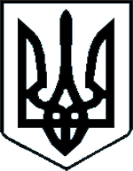 УКРАЇНАВАРАСЬКА МІСЬКА РАДАРІВНЕНСЬКОЇ ОБЛАСТІВосьме скликання(Шоста сесія )РІШЕННЯНа виконання рішення Вараської міської ради від 15.12.2020 року №44 «Про початок реорганізації Озерецької сільської ради шляхом приєднання до Вараської міської ради», відповідно до Закону України «Про передачу об’єктів права державної та комунальної власності», ст.ст. 328, 329 Цивільного Кодексу України, керуючись ст. 59, ст. 60 Закону України «Про місцеве самоврядування в Україні», Вараська міська радаВ И Р І Ш И Л А: 1. Передати з балансу виконавчого комітету Вараської міської ради комунальне майно на баланс комунального підприємства «Благоустрій» Вараської міської ради на праві господарського відання згідно з додатком.2. Виконавчому комітету Вараської міської ради передати з свого балансу вищевказане комунальне майно на баланс комунального підприємства «Благоустрій» Вараської міської ради у відповідності до вимог чинного законодавства.3. Комунальному підприємству «Благоустрій» Вараської міської ради прийняти на баланс вищезазначене майно на праві господарського відання у відповідності до чинного законодавства України забезпечивши його бухгалтерський облік.4. Контроль за виконанням рішення залишаю за постійною депутатською комісією з питань комунального майна, житлової політики, інфраструктури та благоустрою.Міський голова                                                   Олександр МЕНЗУЛДодаток 1до рішення Вараської міської ради                                                                              24 лютого  2021р. №145Перелік майна виконавчого комітету Вараської міської ради, що передається на баланс комунальному підприємству «Благоустрій» Вараської міської радиПродовження додатку 1Секретар міської ради                                           Геннадій ДЕРЕВ’ЯНЧУК24 лютого 2021 року          №145Про передачу комунального майна на   праві господарського відання КП «Благоустрій» ВМР№ з/пНайменування, стисла характеристика та призначення об’єктаІнвентарний номерОдин. вимір.За даними бухгалтерського обліку3За даними бухгалтерського обліку3За даними бухгалтерського обліку3За даними бухгалтерського обліку3№ з/пНайменування, стисла характеристика та призначення об’єктаІнвентарний номерОдин. вимір.кількістьпервісна (переоцінена) вартістьсума зносу (накопиченої амортизації)балансова вартість 123456781Нагорно ловчі канали103100013км0,1809,00809,000,002МК і провідна сітка103100014км3,21344700,0044700,000,003Регулюючі канали103100015км24,983282084,00282084,000,004Переїзди103100017шт438603,0038603,000,005Дороги комунальної власності103100020км6,646640,002988,003652,006Свердловина103100022шт13331,601503,001828,607Вбиральня(кладовище)103100023шт1808,00808,000,008Крита автобусна зупинка101330025шт19800,00654,009146,009Комплект огорожі101330026шт156885,0056885,00Всього42,94443660,60372149,0071511,60№ з/пНайменування, стисла характеристика та призначення об’єктаІнвентарний номерОдин. вимір.За даними бухгалтерського обліку3За даними бухгалтерського обліку3За даними бухгалтерського обліку3За даними бухгалтерського обліку3№ з/пНайменування, стисла характеристика та призначення об’єктаІнвентарний номерОдин. вимір.кількістьпервісна (переоцінена) вартістьсума зносу (накопиченої амортизації)балансова вартість 123456781Бак металевий для скла111300007шт14000,002000,002000,002Бак металевий для скла111300008шт14000,002000,002000,003Бак для пласт відходів111300009шт13500,001750,001750,004Бак для пласт відходів111300010шт13500,001750,001750,005Обприскувач Форте CL-16A111300011шт1850,00425,00425,006Бак  металевий для скла111300014шт14950,002475,002475,007Бак для пласт відходів111300015шт13352,001676,001676,008Урна сміттєва металева111300016/14шт1412698,006349,006349,009Інформаційний щит плану сіл 111300017шт25192,002596,002596,002142042,0021021,0021021,00